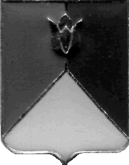 РОССИЙСКАЯ  ФЕДЕРАЦИЯАДМИНИСТРАЦИЯ КУНАШАКСКОГО МУНИЦИПАЛЬНОГО РАЙОНАЧЕЛЯБИНСКОЙ  ОБЛАСТИПОСТАНОВЛЕНИЕот  09.07.2020  г. № 844ПОСТАНОВЛЯЮ:Внести изменения в пункт 2 постановления Администрации Кунашакского муниципального района от 19.12.2015 года №1755 «О разрешении использовать без предоставления и установления сервитутов земельного участка», изложив его в следующей редакции:«2.	Земельные  участки в кадастровых кварталах 74:13:0501001;  74:13:0501002; 74:13:0501003; 74:13:0501004; 74:13:0501005; 74:13:0501006; 74:13:0501007 (схема прилагается), об использовании без предоставления которого принято решение, расположены по адресу: Челябинская область, Кунашакский район, с. Новобурино, общей площадью 60000 квадратных метров из категории земель – земли населенных пунктов, цель использования земельных участков – коммунальное обслуживание (газопровод низкого давления), для строительства объекта «Газоснабжение жилых домов в с. Новобурино Кунашакского муниципального района Челябинской области»». Начальнику отдела информационных технологий Администрации Кунашакского муниципального района Ватутину В.Р. опубликовать настоящее постановление на официальном сайте Администрации Кунашакского муниципального района.Контроль за исполнением настоящего постановления возложить на 2заместителя Главы района по земле и имуществу – руководителя Управления имущественных и земельных отношений Хасанова В.Ю.Настоящее постановление вступает в силу с момента подписания.Глава района                                                                                          С.Н. АминовО внесении изменений в постановление Администрации Кунашакского муниципального района от 19.12.2019 года №1755 «О разрешении использовать без предоставления и установления сервитутов земельного участка»